an „ dagmar.lanzl@online.de “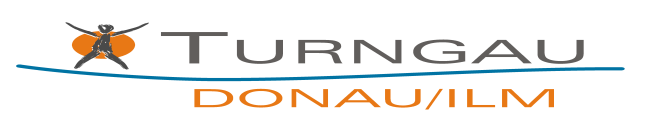 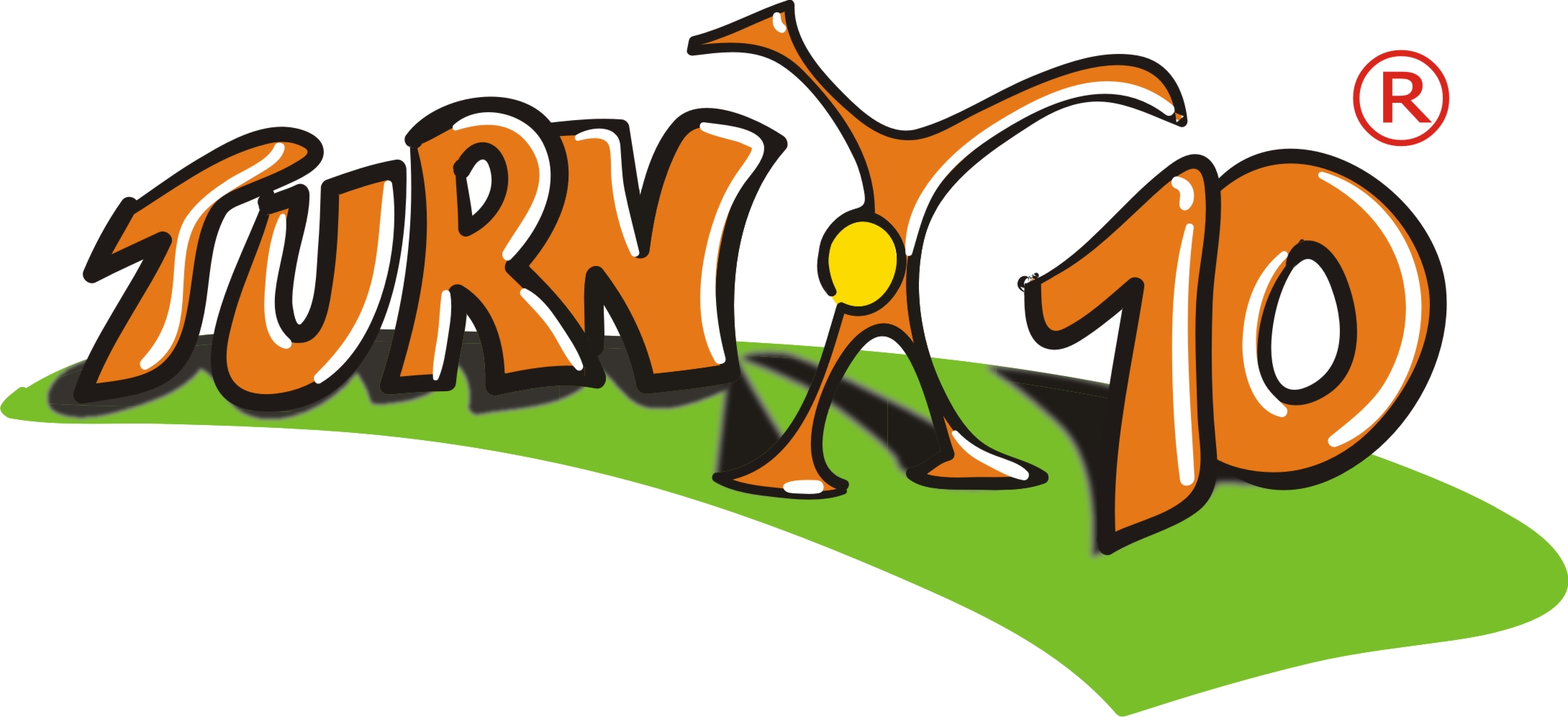       MELDEBOGEN WETTKAMPF TURN 10°  VEREIN:  VEREIN:  VEREIN:  VEREIN:  VEREIN:  Ansprechpartner:  Ansprechpartner:  Ansprechpartner:  Ansprechpartner:  Ansprechpartner:  E-Mail:  E-Mail:  E-Mail:  E-Mail:  E-Mail:  Tel.:  Tel.:  Tel.:  Tel.:  Tel.:  WETTKAMPF BASISSTUFE  WETTKAMPF BASISSTUFE  WETTKAMPF BASISSTUFE  WETTKAMPF BASISSTUFE  WETTKAMPF BASISSTUFE  WETTKAMPF BASISSTUFE  WETTKAMPF BASISSTUFE  WETTKAMPF BASISSTUFE  WETTKAMPF BASISSTUFEMannschaftMannschaftMannschaftWK-Nr.NameNameVornameVornameJahrgang 1.1.1.ERSATZTURNER/INERSATZTURNER/INERSATZTURNER/INERSATZTURNER/INERSATZTURNER/INERSATZTURNER/INERSATZTURNER/INERSATZTURNER/INERSATZTURNER/INKAMPFRICHTERMELDUNG:KAMPFRICHTERMELDUNG:Name:                                                  E-Mail: Wunschgerät:                      Ersatzgerät:Name:                                                        E-Mail: Wunschgerät:                      Ersatzgerät:Name:                                                        E-Mail: Wunschgerät:                      Ersatzgerät: